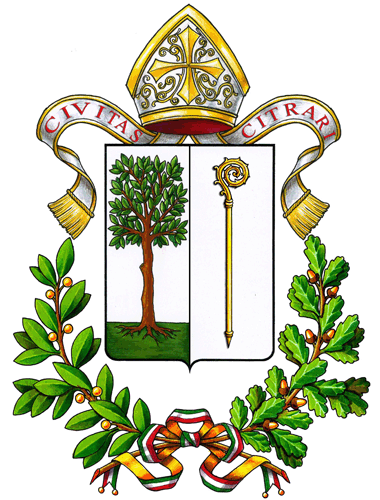 COMUNE DI CETRARO Provincia di COSENZAPiano Triennale per la Prevenzione della Corruzione e per la Trasparenza (PTPCT) 2021-2023
Aggiornamento 2022(Redatto ai sensi dell’art.1, commi 8 e 9, della L. 6 novembre 2012 n.190)MODULO PER LE OSSERVAZIONIIl/La sottoscritto/a ...................................................., nato/a ……………………, in data ……………………, nella qualità di ………….……………………, in quanto soggetto interessato all’aggiornamento del Piano triennale di prevenzione della corruzione e della trasparenza (di seguito PTPCT) 2021-2023 in fase di adozione da parte del Comune di Cetraro:–	informato, che ai sensi dell’art. 1, comma 8, della legge n. 190/2012, l’ente è chiamato ad aggiornare il PTPCT con procedura di consultazione pubblica di soggetti esterni all’ente a garanzia della legalità, del rispetto delle norme in materia di trasparenza e per favorire la condivisione di percorsi di integrità;–	informato altresì della possibilità di presentare osservazioni e/o proposte, servendosi del presente modulo da compilare per intero pena irricevibilità dell’osservazione stessa; formula le seguenti osservazioni e/ o proposte:..........................................................................................................................................................................................................................................................................................................................................................................................................................................................................................................................................................................................................................................................................................................................................................................................................................................                                   Firma (*) 
                                        _____________________(*) Allegare copia di un documento di identità in corso di validità nel caso in cui non si sia apposta firma digitale.